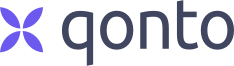 General power of attorneyMandate of delegation of powers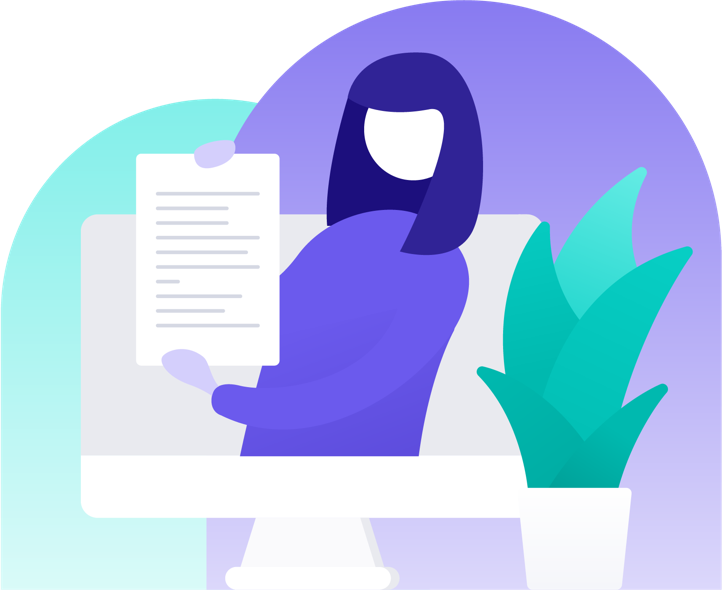 General power of attorney
I hereby: In my capacity as Corporate officer of the entity:
(The « Principal »), Authorize: 
(the « Agent »),To open a payment account within the Qonto Platform on behalf of the organization, act as the account Owner and perform any useful operation on this account, including:View and export transactions and account informationEntry and validation of domestic and international transfersCreation and management of payment cardsCheques cashingAccount closing requestsManage users authorizations on the accountThe operations carried out by the Agent engage the entity towards OLINDA.To this extent, the Principal requires OLINDA to create a user account for the Agent as well as to generate strictly personal credential. It is the responsibility of the Principal to notify OLINDA of the termination of the power by registered letter with acknowledgment of receipt. Until the termination has been duly formalized, the power of attorney remains valid and OLINDA's liability can not be sought.The Principal declares that he is not personally liable for any legal or judicial prohibition or incapacity.This power of attorney is governed by French law and subject to the jurisdiction of the Paris Court of Appeal.Good for powersDate : First name SurnameDate of birthPositionLegal name Registration countryRegistration numberFirst name SurnameDate of birth